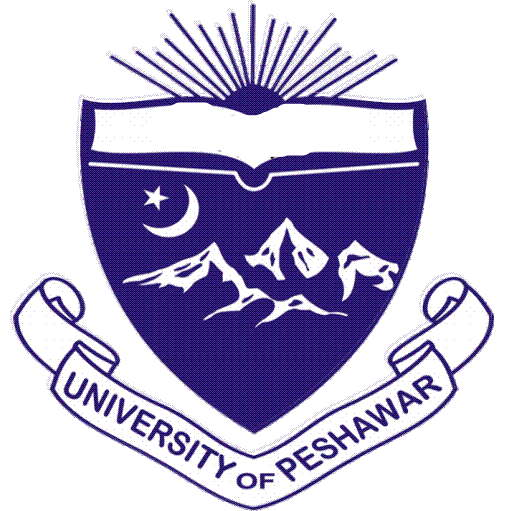 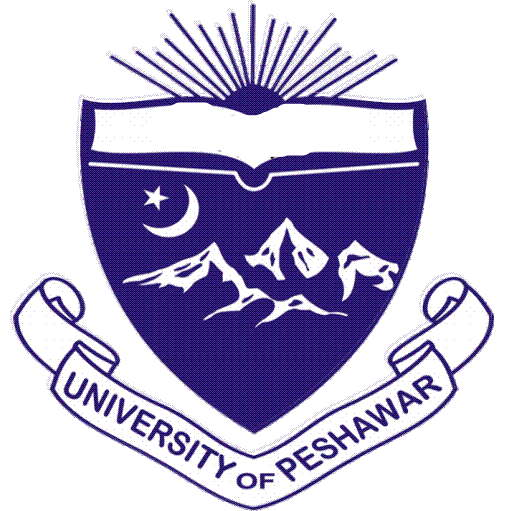 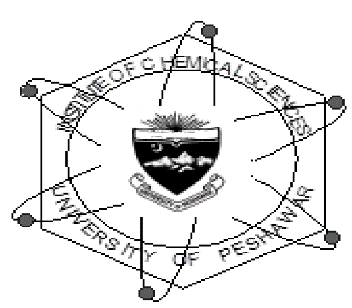 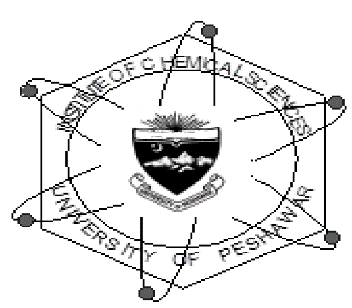 INSTITUTE OF CHEMICAL SCIENCESUNIVERSITY OF PESHAWAR ALUMNI REUNION(Saturday, March 30, 2019)Registration FormName:________________________________________________________________Father’s Name__________________________________________________________Degree: BS/M.Sc/M.Phil/Ph.D (Please tick mark) Session (s)______________________Employment/Present Status__________________________________________________Department/Organization____________________________________________________Present Address/Mailing Address: _____________________________________________________________________________________________________________________________________Official Address___________________________________________________________________________________________________________________________________________________Phone (Res): ________________________		Phone (Office):______________________Mobile: _____________________________		Fax: _______________________________Email: ___________________________________________________________________________Signature: _____________________          		Date: _____________________________------------------------------------------------------------------------------------------------------------------------------------------------------------------For office use onlyRegistration No: ____________                                                      	 Date: _________________Registration Fee: Rs. 1000/-Account Details:Account Title: Alumni Department of ChemistryAccount Number: 15613-4Bank: National Bank of Pakistan, Peshawar University Campus Branch (0388)Note: Send this form at icsalumni@uop.edu.pk  or submit it directly to the convener registration committee along with registration fee or alternatively deposit registration fee in the above account and submit receipt along with registration form.For any query please dial 091-9216652 or send email at icsalumni@uop.edu.pk Last date of registration is 11-03-2019.------------------------------------------------------------------------------------------------------------------------------------------------------------------ReceiptMr./Ms._______________ has deposited Rs.________      dated __________as Registration fee for the ICS Alumni Reunion 2019Signature: ___________________       (Convener Registration Committee)